Wayne County Chapter Church Notes April 2021April 3-4: Right to Life - LIFESPAN      		Hallelujah! Christ is Victorious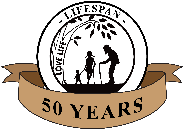 Right now, it seems there is a constant barrage of bad news for the right to life. However, it is important to remember that Christ already won the victory over evil and death. Through prayer and participation in 40 Days for Life campaigns and witness at abortion centers, how many lives have been saved? Through the work of pro-life pregnancy centers how many lives have been saved? Through donations to various pro-life causes how many lives have been enriched? How many former abortionists and mothers and fathers of aborted children have received loving ministry and experienced conversion? LIFESPAN celebrates these victories for Life and prays for the Easter blessings of the Risen Lord to all!
April 10-11: 	Right to Life – LIFESPAN 	Equality Act Promotes Abortion in the ExtremeThe Equality Act which passed the U.S. House of Representatives is extremely troubling in a number of ways and will be used to force taxpayer funding of abortion. The act claims to outlaw discrimination based on sex, but its definition of sex includes, “Pregnancy, childbirth, or a related medical condition.” Federal agencies and courts have already interpreted that a pregnancy related medical condition includes abortion funding.  The act will require any medical organization receiving Medicare or Medicaid funds to perform abortions, and eliminate conscience rights for medical personnel who refuse to participate in abortions. The act’s language is a deliberate avoidance of longstanding Hyde Amendment prohibitions on taxpayer funding for abortion. Call LIFESPAN at 734-422-6230 or visit www.milifespan.org to learn more.April 17-18:   Right to Life – LIFESPAN 		The Life-Saving Hyde AmendmentA number of legislative efforts to circumvent the Hyde Amendment are currently underway. President Biden voted in favor of Hyde for decades as a Senator before turning against it as candidate and a strong majority of Democrats in Congress support eliminating Hyde. The Hyde Amendment has been passed every year since 1976 to prohibit direct Federal taxpayer funding of abortion in the United States, in particular through Medicaid funds. Quality research definitively concludes that the policy reduces abortion rates. Best estimates show the Hyde Amendment protects 60,000 preborn lives every year and has saved over 2.4 million preborn children since 1976. Visit www.milifespan.org to learn more and contact your Congressperson to support Hyde!April 24-25:    Right to Life - LIFESPAN     	         	Pro-Life T-shirt Day is TuesdayLIFESPAN is promoting National Pro-Life T-Shirt Day 2021 which takes place this Tuesday, April 27. Everyone is invited to wear a pro-life T-shirt at school, work, running errands, or even at home. The witness of your T-shirt may spark a conversation or plant a seed in someone’s mind that will save a life or inspire an individual to take pro-life action in the future! Use #Prolifeshirt, #GenerationTruth, or #MILifespan to share your participation on social media. Visit www.milifespan.org to learn more about this Generation Truth event!